GULBENES NOVADA DOMES LĒMUMSGulbenēPar aizņēmumu investīciju projektam “Gulbenes 2.pirmsskolas izglītības iestādes “Rūķītis” atjaunošanas darbi, teritorijas labiekārtošana un rotaļu laukuma izveide”Investīciju projekts  atbilst Gulbenes novada attīstības programmas 2018. – 2024.gadam, Investīciju plānam 2022. – 2024.gadam (IP1.sadaļā Cilvēkresursu attīstība (RVC) aktivitāte Nr.29.Investīciju projekta mērķis ir uzlabot Gulbenes 2.pirmsskolas izglītības iestādes āra vidi, tādējādi veicinot aktīvu, interesantu un uz attīstību vērstu ikdienu bērniem. Projekta ietvaros tiek plānota teritorijas labiekārtošana, ēkas tehniskā stāvokļa uzlabošana un rotaļu laukuma izveide Gulbenes 2.pirmsskolas izglītības iestādē. Gulbenes novada pašvaldība 2022.gada 25.oktobrī ir noslēgusi  iepirkuma Nr. 2022/74  līgumu par Gulbenes 2.pirmsskolas izglītības iestādes atjaunošanas tehniskās dokumentācijas izstrādi un autoruzraudzību ar SIA “Ceturtais stils” par kopējo līgumcenu 10 209,98 EUR (ar PVN).2023.gada 25.jūlijā Gulbenes novada pašvaldības iepirkumu komisija paziņoja investīciju projekta “Gulbenes 2.pirmsskolas izglītības iestādes “Rūķītis” atjaunošanas darbi, teritorijas labiekārtošana un rotaļu laukuma izveide” iepirkuma rezultātus, kur par būvdarbu veicēju tika noteikts SIA “Warss+” par līgumcenu 223 276,16 EUR ar PVN, bet par būvuzraudzības veicēju noteica SIA “Sistēmeksperts” par līgumcenu 1 306,80 EUR ar PVN.Ņemot vērā, ka iepirkumos uzvarējušais būvdarbu veicējs SIA “Warss+” 2023.gada 16.augustā atteicās noslēgt būvniecības iepirkuma līgumu, Gulbenes novada pašvaldības Iepirkumu komisija 2023.gada 17.augustā pieņēma lēmumu par investīciju projekta  “Gulbenes 2.pirmsskolas izglītības iestādes “Rūķītis” atjaunošanas darbi, teritorijas labiekārtošana un rotaļu laukuma izveide” būvdarbu veicēju noteikt SIA “JŪRMALAS MEŽAPARKI” par līgumcenu 259 481,73 EUR ar PVN, nepieciešams pieņemt jaunu lēmumu.Investīciju projekta kopējās izmaksas veido 261 986,43 EUR (divi simti sešdesmit viens tūkstotis deviņi simti astoņdesmit seši euro un 43 centi) ar PVN. Projektu paredzēts īstenot līdz 2024.gada 31.decembrim.Gulbenes novada pašvaldība valsts budžeta aizņēmumu, projektam “Gulbenes 2.pirmsskolas izglītības iestādes “Rūķītis” atjaunošanas darbi, teritorijas labiekārtošana un rotaļu laukuma izveide”, apgūs 2023.gadā un 2024.gadā.Projekts atbilst likuma “Par valsts budžetu 2023.gadam un budžeta ietvaru 2023., 2024. un 2025.gadam” 36.panta pirmās daļas 4.punktā noteiktajiem kritērijiem par iespēju saņemt valsts budžeta aizdevumu pirmsskolas izglītības iestāžu infrastruktūras investīciju projektiem, ja pašvaldības budžeta ikgadējais līdzfinansējums, sākot ar 2023. gadu, nav mazāks par 10 procentiem un ikgadējais aizņēmuma apmērs nav lielāks par 90 procentiem no pašvaldības kopējām projekta izmaksām attiecīgajā gadā. Ņemot vērā iepriekš minēto, 2023.gadā un 2024.gadā investīciju projekta “Gulbenes 2.pirmsskolas izglītības iestādes “Rūķītis” atjaunošanas darbi, teritorijas labiekārtošana un rotaļu laukuma izveide” pašvaldības budžeta līdzfinansējuma 10 procentus veido 26 198,64 EUR ( divdesmit seši tūkstoši viens simts deviņdesmit astoņi euro un 64 centi). Investīciju projekta realizēšanai nepieciešamais Valsts kases aizņēmums par 2023.gadu un 2024.gadu sastāda   235 787,79 EUR (divi simti trīsdesmit pieci tūkstoši septiņi simti astoņdesmit septiņi euro un 79 centi).Pamatojoties uz Ministru kabineta 2023.gada 9.maija noteikumos nr. 241 “Kritēriji un kārtība, kādā izvērtē pašvaldību investīciju projektus jaunu pirmsskolas izglītības iestāžu būvniecībai, esošo pirmsskolas izglītības iestāžu paplašināšanai vai pirmsskolas izglītības iestāžu infrastruktūras attīstībai” 3.5.apakšpunktā noteikto, pašvaldība apliecina, ka būvdarbus uzsāks līdz 2023. gada 31. decembrim, projektu pabeigs līdz 2025. gada 31. decembrim un līdz 2023. gada 31. decembrim segs ne mazāk kā 20 procentus no projekta kopējām plānotajām būvdarbu izmaksām. Ņemot vērā iepriekš minēto, 2023.gadā investīciju projektam “Gulbenes 2.pirmsskolas izglītības iestādes “Rūķītis” atjaunošanas darbi, teritorijas labiekārtošana un rotaļu laukuma izveide” pieprasītā valsts budžeta aizdevuma summa sastādīs 47 157,56 EUR (četrdesmit septiņi tūkstoši viens simts piecdesmit septiņi euro un 56 centi), bet 2024.gadā 188 630,23 EUR (viens simts astoņdesmit astoņi tūkstoši seši simti trīsdesmit euro un 23 centi). Gulbenes novada pašvaldības investīciju projekta “Gulbenes 2.pirmsskolas izglītības iestādes “Rūķītis” atjaunošanas darbi, teritorijas labiekārtošana un rotaļu laukuma izveide” līdzfinansējums 2023.gadā sastādīs 5 239,73 EUR (pieci tūkstoši divi simti trīsdesmit deviņi euro un 73 centi), bet 2024.gadā 20 958,91 EUR (divdesmit tūkstoši deviņi simti piecdesmit astoņi euro un  91 cents).Pašvaldības tiesības ņemt aizņēmumu nosaka likuma “Par pašvaldību budžetiem” 22.panta pirmā daļa, kas nosaka, ka pašvaldība, pamatojoties uz domes lēmumu, var ņemt īstermiņa un ilgtermiņa aizņēmums un uzņemties ilgtermiņa saistības. Pašvaldības domes lēmumā, ar kuru pašvaldība uzņemas ilgtermiņa saistības, paredzami arī šādu saistību izpildes finansējuma avoti. Ilgtermiņa aizņēmumi šā likuma izpratnē ir aizņēmumi, kuru atmaksas periods pārsniedz viena saimnieciskā gada ietvarus.Pamatojoties uz „Likuma par budžeta un finanšu vadību” 41.panta piekto daļu, kas nosaka pašvaldībai ir tiesības ņemt aizņēmumus un sniegt galvojumus tikai gadskārtējā valsts budžeta likumā paredzētajos kopējo pieļaujamo palielinājuma apjomos, likuma „Par pašvaldību budžetiem” 22.pantu, kas paredz pašvaldības tiesības ņemt aizņēmumus, 22.1 pantu, kas nosaka, ka pašvaldības ņem aizņēmumus, noslēdzot aizņēmuma līgumu ar Valsts kasi, ievērojot Ministru kabineta 2019.gada 10.decembra noteikumus Nr.590 „Noteikumi par pašvaldību aizņēmumiem un galvojumiem”, kas nosaka kārtību, kādā pašvaldības var ņemt aizņēmumus, Pašvaldību likuma 10.panta pirmās daļas 21.punktu, kurš nosaka, ka tikai domes kompetencē ir pieņemt lēmumus citos ārējos normatīvajos aktos paredzētajos gadījumos un ņemot vērā, ka pašvaldībai nepieciešams finansējums investīciju projekta “Gulbenes 2.pirmsskolas izglītības iestādes “Rūķītis” atjaunošanas darbi, teritorijas labiekārtošana un rotaļu laukuma izveide” īstenošanas ietvaros paredzēto  izdevumu apmaksai, atklāti balsojot ar ___ balsīm "Par" (), "Pret" – (), "Atturas" – (), Gulbenes novada dome NOLEMJ:1. 2023.gada un 2024.gada investīciju projekta “Gulbenes 2.pirmsskolas izglītības iestādes “Rūķītis” atjaunošanas darbi, teritorijas labiekārtošana un rotaļu laukuma izveide” īstenošanai, kas atbilst pašvaldības apstiprinātajai attīstības programmai “Gulbenes novada attīstības programma 2018. – 2024.gadam” un nodrošina lietderīgu investīciju īstenošanu pašvaldības autonomās funkcijas, gādāt par iedzīvotāju izglītību, tostarp nodrošināt iespēju iegūt obligāto izglītību un gādāt par pirmsskolas izglītības pieejamību, kā arī gādāt par pašvaldības administratīvās teritorijas labiekārtošanu izpildei:1.1. iesniegt investīciju projektu “Gulbenes 2.pirmsskolas izglītības iestādes “Rūķītis” atjaunošanas darbi, teritorijas labiekārtošana un rotaļu laukuma izveide” Vides aizsardzības un reģionālās attīstības ministrijā atzinuma saņemšanai;1.2. pēc pozitīva Vides aizsardzības un reģionālās attīstības ministrijas atzinuma saņemšanas par atbalstu aizņēmuma izsniegšanai,  ņemt ilgtermiņa aizņēmumu 235 787,79 EUR (divi simti trīsdesmit pieci tūkstoši septiņi simti astoņdesmit septiņi euro un 79 centi) apmērā no Valsts kases ar tās noteikto procentu likmi uz 10 gadiem ar atlikto pamatsummas maksājumu līdz 2025.gada martam ar izņemšanu vidējā termiņā. Aizņēmuma atmaksu garantēt ar Gulbenes novada pašvaldības budžetu. Aizņēmumu izņemt 2023. un 2024. gadā;1.3. paredzēt pašvaldības 2023.gada un 2024.gada budžetā nepieciešamo līdzfinansējumu līdz 26 198,64 EUR ( divdesmit seši tūkstoši viens simts deviņdesmit astoņi euro un 64 centi).2. UZDOT Gulbenes novada pašvaldības administrācijas Finanšu nodaļas finanšu ekonomistei A. Zagorskai nodrošināt dokumentu sagatavošanu un iesniegšanu Finanšu ministrijas Pašvaldību aizņēmumu un galvojumu kontroles un pārraudzības padomei.3. PILNVAROT Gulbenes novada domes priekšsēdētāju parakstīt aizdevuma līgumu.4. ATZĪT par spēku zaudējušu Gulbenes novada domes 2023.gada 27.jūlija lēmumu Nr. GND/2023/749 “Par aizņēmumu investīciju projektam “Gulbenes 2.pirmsskolas izglītības iestādes “Rūķītis” atjaunošanas darbi, teritorijas labiekārtošana un rotaļu laukuma izveide”” (protokols Nr.10, 84.p).Gulbenes novada domes priekšsēdētājs						A. CaunītisSagatavoja: Agnese Zagorska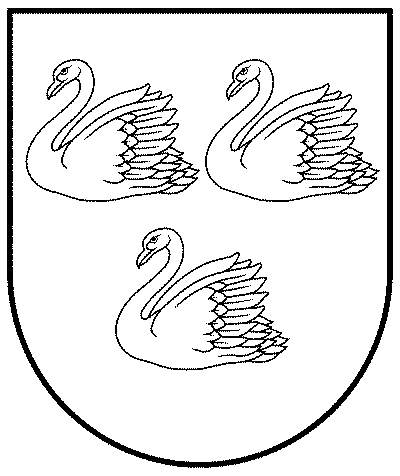 GULBENES NOVADA PAŠVALDĪBAReģ.Nr.90009116327Ābeļu iela 2, Gulbene, Gulbenes nov., LV-4401Tālrunis 64497710, mob.26595362, e-pasts; dome@gulbene.lv, www.gulbene.lv2023.gada 24.augustā                         Nr. GND/2023/____(ārkārtas sēdes protokols Nr. ___; ___.p)